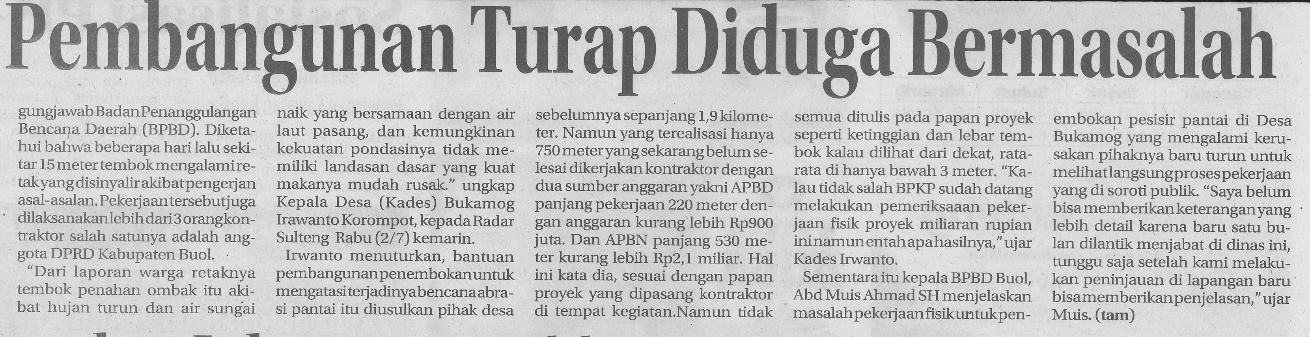 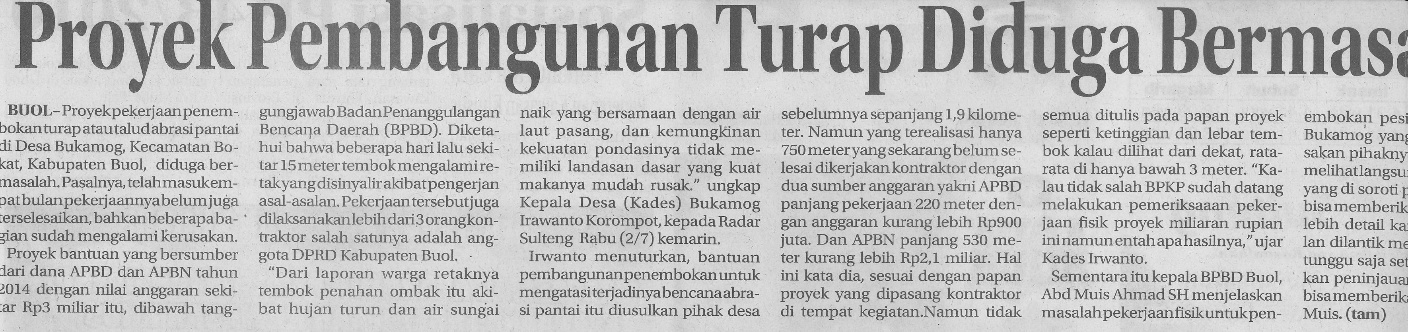 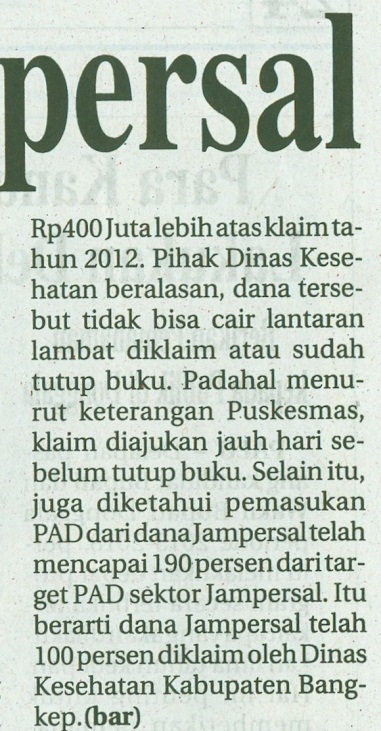 Harian    :Radar SultengKasubaudSulteng IHari, tanggal:Kamis, 03 Juli 2014KasubaudSulteng IKeterangan:Halaman 23  Kolom 02-08KasubaudSulteng IEntitas:Kabupaten BuolKasubaudSulteng I